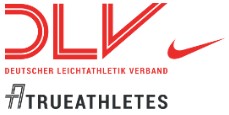 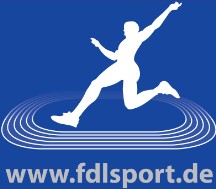 Talent-Hochsprung Camp 2020 Deutschland hat Sprungtalente – diese will der Deutsche Leichtathletik-Verband gemeinsam mit den Freunden der Leichtathletik frühzeitig kennenlernen, sichten und fördern. Sei also mit deinem Trainer dabei, wenn das Talent-Hochsprung Camp erstmals und unter der Schirmherrschaft von Ariane Friedrich (Weltklasseathletin und deutsche Rekordhalterin) stattfindet. Während der dreitägigen Maßnahme wird unter der Leitung der Nachwuchsbundestrainer sowie weiteren erfahrenen Trainern im gemeinsamen Training und theoretischen Vorträgen unsere Philosophie aufgezeigt. Der Austausch der Trainer und neue Impulse für das Heimtraining sind also im Fokus. Als Programmhighlight wird es auch ein Meet&Greet mit Ariane Friedrich sowie Imke Onnen geben.Darüber hinaus ist das Camp an das traditionelle Springer-Meeting in Garbsen (www.springer-meeting.de) angeknüpft, sodass fast die gesamte deutsche Elite auch live erlebt werden kann.Termin: Freitag, 15. Mai 2020 (Beginn: 16.00 Uhr) bis Sonntag, 17. Mai 2020 (Ende: 13.00 Uhr)Ort: Hannover/GarbsenSportstätten:Sport-Leistungs-Zentrum Hannover, Ferdinand-Wilhelm-Fricke-Weg 2a, 30169 HannoverSportanlage GSC, Planetenring 9a, 30823 Garbsen, Auf der HorstUnterkunft: Jugendherberge Hannover International, Ferdinand-Wilhelm-Fricke-Weg 1,30169 HannoverVeranstalter: Hochsprung-Team des DLV mit freundlicher Unterstützung der Freunde der Leichtathletik Teilnahmeberechtigung: Athleten und Athletinnen der Altersklassen U16 (Jg.05, Jg.06) sowie U14 (Jg.07). Meldeadresse: Sophia SagonasE-Mail: hochsprung.talent@gmx.de mit Betreff: Camp 2020Für die Meldung wird keine Organisationsgebühr erhoben; der Meldeschluss ist am 10. März 2020. Für alle Athleten/innen und Trainer/innen werden die Kosten für die Unterkunft und Verpflegung in Hannover übernommen. Allerdings ist die Teilnehmerzahl insgesamt auf 20 begrenzt, wir behalten uns daher vor eine entsprechende Auswahl bzw. Zusage zu treffen. Die Teilnahme kann grundsätzlich immer nur in der Verbindung Heimtrainer/Athlet stattfinden.* Die integrierten Fortbildungsmaßnahmen für teilnehmende Trainer/innen innerhalb des Talent-Hochsprung-Camps werden vom Deutschen Leichtathletik-Verband im Umfang von 6 (LE) Lerneinheiten zur Verlängerung von Trainerlizenzen anerkannt, eine entsprechende Teilnahmebestätigung (ggfs. zur Vorlage beim jeweiligen Landesverband) wird ausgestellt.Vorläufiger Zeitplan Freitag, 15.05.2020 Samstag, 16.05.2020 Sonntag, 17.05.2020 Ein detaillierter Zeitplan erfolgt nach Meldeschluss zum 10. März 2020 und geht den Teilnehmer/innen mit der Anmeldebestätigung zu.Hinweis: 9. Deutscher Hochsprung-Cup 2020Der Sichtungswettkampf beim Camp ist in die etablierte Cupserie integriert. Der Modus und genaue Informationen hierzu sind der angehängten, separaten Ausschreibung zu entnehmen.*1 Bei einer Anmeldezahl unter 10 Sportler/innen kann das Camp leider nicht durchgeführt werden.*2 Bei einer Anmeldezahl über 20 Sportler/innen werden wir die besten Leistungen für das Camp zulassen.Zeit Programm bis 16:00 individuelle Anreise und Einchecken in der Jugendherberge16:30Begrüßung, gemeinsame Eröffnung16:45Training: Kennenlernspiele, Hochsprungkoordination (Kreis ABC)18:30 Abendessen20:00 Trainerfortbildung 1: Disziplingespräch danach „Trainerstammtisch“ZeitProgrammab 08:00Frühstück09:30Diagnostik:30m fliegend, Dropjump11:30Vortrag „Freunde“ z.B. zum FairPlay12:30Mittagessen13:30Trainerfortbildung 2:Vorstellung „Sprungbaum“16:00Sichtungswettkampf männlich und weiblich im Cupmodus/parallel an zwei Anlagen18:30Abendessen20:00Meet&Greet mit Ariane Friedrich und Imke Onnen???21:00Möglichkeit zum Videofeedback mit Aufnahmen vom NachmittagZeitProgramm08:00Frühstück09:00gemeinsame Fahrt nach Garbsen10:00Diagnostik: Jump&Reach und/oder Dropjumpab 12:00Möglichkeit zur Hospitation und zum Zuschauen bei den HauptwettkämpfenVerabschiedung/Ende der Veranstaltung sowie individuelle Abreise